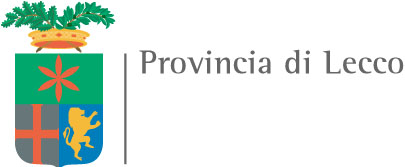 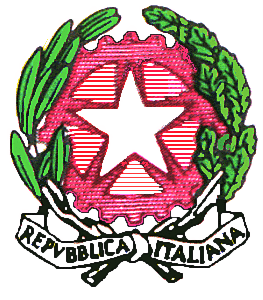 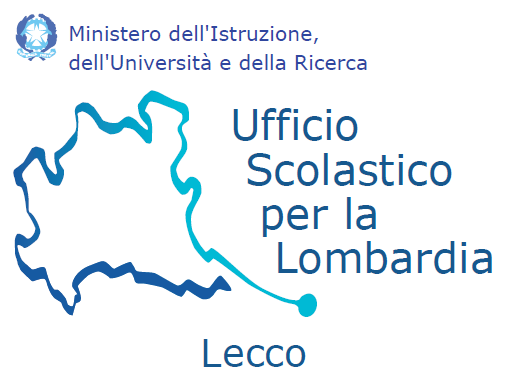 Direzione Organizzativa VI Lavoro e Centri per l’impiegoServizio Istruzione Formazione ProfessionaleCorso Matteotti, 323900 Lecco, ItaliaTelefono 0341.295549Fax 0341.295333e-mail antonella.cassinelli@provincia.lecco.itPec: provincia.lecco@lc.legalmail.camcom.itScheda di presentazione a.s. 2023-2024ANAMNESI CLINICA……………………………………………………………………………………………………………………………………………………..……………………………………………………………………………………………………………………………………………………..……………………………………………………………………………………………………………………………………………………..……………………………………………………………………………………………………………………………………………………..……………………………………………………………………………………………………………………………………………………..……………………………………………………………………………………………………………………………………………………..SITUAZIONE SCOLASTICA: percorso scolastico pregresso, data avvio sostegno e monte ore settimanale assegnato, data presa in carico assistente educatore e monte ore settimanale, aree di programmazione condivisa con il gruppo di classe, aree di personalizzazione, altri progetti di interventi attivati……………………………………………………………………………………………………………………………………………………..……………………………………………………………………………………………………………………………………………………..……………………………………………………………………………………………………………………………………………………..……………………………………………………………………………………………………………………………………………………..……………………………………………………………………………………………………………………………………………………..……………………………………………………………………………………………………………………………………………………..SITUAZIONE FAMILIARE: livello di coinvolgimento della famiglia alla vita scolastica del figlio, qualità del rapporto scuola /famiglia……………………………………………………………………………………………………………………………………………………..……………………………………………………………………………………………………………………………………………………..……………………………………………………………………………………………………………………………………………………..……………………………………………………………………………………………………………………………………………………..……………………………………………………………………………………………………………………………………………………..……………………………………………………………………………………………………………………………………………………..RAPPORTO CON I SERVIZI: servizi e operatori di riferimento, tipologia e frequenza dei contatti, modalità di integrazione e collaborazione……………………………………………………………………………………………………………………………………………………..……………………………………………………………………………………………………………………………………………………..……………………………………………………………………………………………………………………………………………………..……………………………………………………………………………………………………………………………………………………..……………………………………………………………………………………………………………………………………………………..……………………………………………………………………………………………………………………………………………………..AREA AUTONOMIE: personali e sociali, utilizzo dei mezzi pubblici, uso del telefono e del denaro……………………………………………………………………………………………………………………………………………………..……………………………………………………………………………………………………………………………………………………..……………………………………………………………………………………………………………………………………………………..……………………………………………………………………………………………………………………………………………………..……………………………………………………………………………………………………………………………………………………..……………………………………………………………………………………………………………………………………………………..ASPETTO RELAZIONALE: relazioni con i pari a livello individuale e di gruppo (piccolo gruppo, gruppo classe), relazione con gli adulti, (interni, esterni), ricerca di relazioni privilegiate, tolleranza agli scherzi-frustrazioni-richiami; comportamenti inibenti……………………………………………………………………………………………………………………………………………………..……………………………………………………………………………………………………………………………………………………..……………………………………………………………………………………………………………………………………………………..……………………………………………………………………………………………………………………………………………………..……………………………………………………………………………………………………………………………………………………..……………………………………………………………………………………………………………………………………………………..AREA DEL SÈ: caratteristiche di personalità, consapevolezza di sé, autostima, sviluppo emotivo/affettivo, riconoscimento del limite delle regole, auto-valutazione, eventuali atteggiamenti che esprimono disagio e problematiche particolari, punti di forza e di debolezza……………………………………………………………………………………………………………………………………………………..……………………………………………………………………………………………………………………………………………………..……………………………………………………………………………………………………………………………………………………..……………………………………………………………………………………………………………………………………………………..……………………………………………………………………………………………………………………………………………………..……………………………………………………………………………………………………………………………………………………..CAPACITÀ COGNITIVE: abilità generali, abilità verbali e di letto-scrittura, abilità logico-matematiche……………………………………………………………………………………………………………………………………………………..……………………………………………………………………………………………………………………………………………………..……………………………………………………………………………………………………………………………………………………..……………………………………………………………………………………………………………………………………………………..……………………………………………………………………………………………………………………………………………………..………………………………………………………………………………………………………………………..CAPACITÀ SENSO MOTORIE: ordine e precisione, motricità fine, destrezza manuale, senso del pericolo……………………………………………………………………………………………………………………………………………………..……………………………………………………………………………………………………………………………………………………..……………………………………………………………………………………………………………………………………………………..……………………………………………………………………………………………………………………………………………………..……………………………………………………………………………………………………………………………………………………..……………………………………………………………………………………………………………………………………………………..ASPETTATIVE, MOTIVAZIONI, INTERESSI, DESIDERI: aspettative del ragazzo e della famiglia; interessi generali e particolari ……………………………………………………………………………………………………………………………………………………..……………………………………………………………………………………………………………………………………………………..……………………………………………………………………………………………………………………………………………………..……………………………………………………………………………………………………………………………………………………..……………………………………………………………………………………………………………………………………………………..……………………………………………………………………………………………………………………………………………………..AREA OPERATIVA (da compilare solo nel caso in cui vi siano elementi sufficienti)SUGGERIMENTI: priorità educative e aree di attenzione……………………………………………………………………………………………………………………………………………………..……………………………………………………………………………………………………………………………………………………..……………………………………………………………………………………………………………………………………………………..……………………………………………………………………………………………………………………………………………………..……………………………………………………………………………………………………………………………………………………..……………………………………………………………………………………………………………………………………………………..Scheda compilata da:  _____________________________________________Data e Firma:____________________________________________ Nome:Cognome:Luogo e data di nascita:Residenza:Domicilio:Telefono:Scuola di appartenenza:Diagnosi:1^ OsservazioneC.F.P. (indicare il Centro di Formazione Professionale):…………………………………………………………………………………………………………..……Qualifica (indicare qualifica – es. Ristorazione):  ………………………………………………………………………………………………………….……OppureCorso IeF.P. o percorso quinquennale (indicare la Scuola Superiore che attiva il percorso IeF.P./quinquennale es. Istituto Superiore “G. Bertacchi” di Lecco):…………………………………………………………………………………………………………………Qualifica (indicare qualifica – es. Animatore Turistico Sportivo): ………………………………………………………………………………………………………………..2^ Osservazione:C.F.P. (indicare il Centro di Formazione Professionale):……………………………………………………………………………………………….………………Qualifica (indicare qualifica – es. Acconciatura):  ………………………………………………………………………………………..………………………OppureCorso IeF.P. o percorso quinquennale (indicare la Scuola Superiore che attiva il percorso IeF.P./quinquennale es. Istituto Superiore “Fiocchi” di Lecco):…………………………………………………………………………………………………………..……Qualifica (indicare qualifica – es. Installatore/manutentore impianti solari e fotovoltaici): ………………………………………………………………………………………………………………..(Compilare a scopo informativo)ISTITUTO SUPERIORE: ……………………………………………………………..………………CORSO QUINQUENNALE: …………………………………………………..………………………Insegnante di sostegno (indicare nome e cognome)…………………………………………………………………………………………………………………………….……………….Recapito telefonico insegnante di sostegno: Tel/cell. …………………..………………………………….Recapito e-mail insegnante di sostegno: ……………………………………………………………………………Recapito telefonico Istituzione Scolastica: Tel. ……………………….……………………………………….Da quanto tempo conosce il ragazzo:Ore di sostegno:Eventuali ore di assistenza educativa scolastica:Comprensione del compitoNon esegueEsegue meccanicamenteEsegue su sollecitazioneEsegue su imitazioneEsegue con precisioneChiede se non capisceChiede quando ha finitoApproccio con attrezzature e strumenti di laboratorioEvidenzia pauraRiconosce il pericoloEsprime curiositàUso di attrezzi Evidenzia approssimazioneEvidenzia insicurezzaEvidenzia prudenzaEvidenzia sicurezzaEvidenzia padronanzaTenuta e attenzioneNon ha tenutaLavora a intervalliLavora meno di 1 hLavora da 1 h a 2 hNon dimostra attenzioneSi distrae facilmenteAttenzione alternaAttenzione costanteManualitàAssente manualità grosso-motoriaDa contenere la manualità grosso-motoriaBuona la manualità grosso-motoriaAssente la manualità fine-motoriaDa affinare la manualità fine-motoriaBuona la manualità fine-motoriaErroreNon corregge l’erroreCorregge con aiutoCorregge in autonomiaRiconosce l’errore